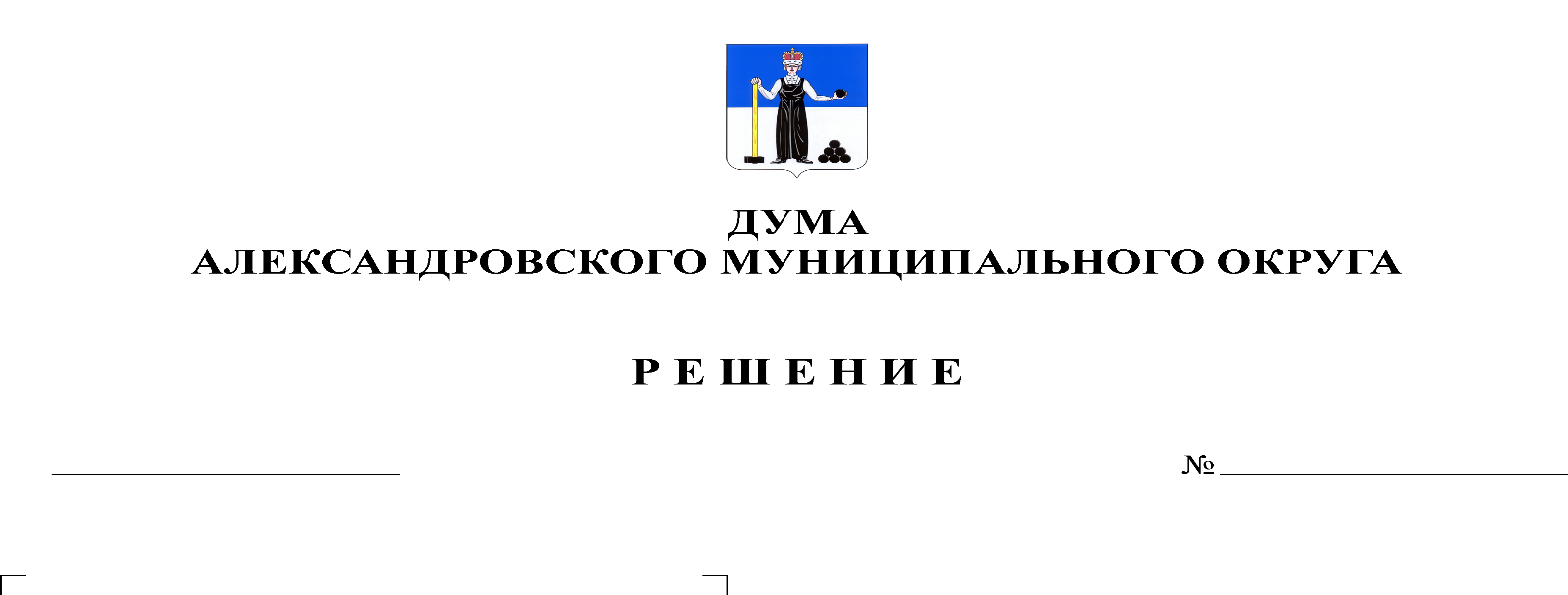 В соответствии со статьей 46 Федерального закона от 06.10.2003 № 131-ФЗ «Об общих принципах организации местного самоуправления в Российской Федерации», пунктом 3 статьи 59 Налогового кодекса Российской Федерации, Дума Александровского муниципального округарешает:Пункт 3 решения Думы Александровского муниципального округа от 26.11.2019 № 29 «Об установлении дополнительных оснований признания безнадежными к взысканию недоимки, задолженности по пеням и штрафам по местным налогам» изложить в новой редакции:«Решение о признании безнадежными к взысканию и списании недоимки, задолженности по пеням и штрафам по местным налогам, мобилизуемым на территории Александровского муниципального округа, принимается налоговым органом на основании подпункта 1 пункта 2 статьи 59 Налогового кодекса Российской Федерации.».Опубликовать настоящее решение в газете «Боевой путь» и разместить в сетевом издании - официальный сайт органа местного самоуправления «Александровский муниципальный район Пермского края» («www.aleksraion.ru»). Настоящее решение вступает в силу с момента опубликования.Председатель ДумыАлександровского муниципального округа		   		Л.Н. БелецкаяГлава муниципального округа-глава администрации Александровского муниципального округа                                 	О.Э. Лаврова